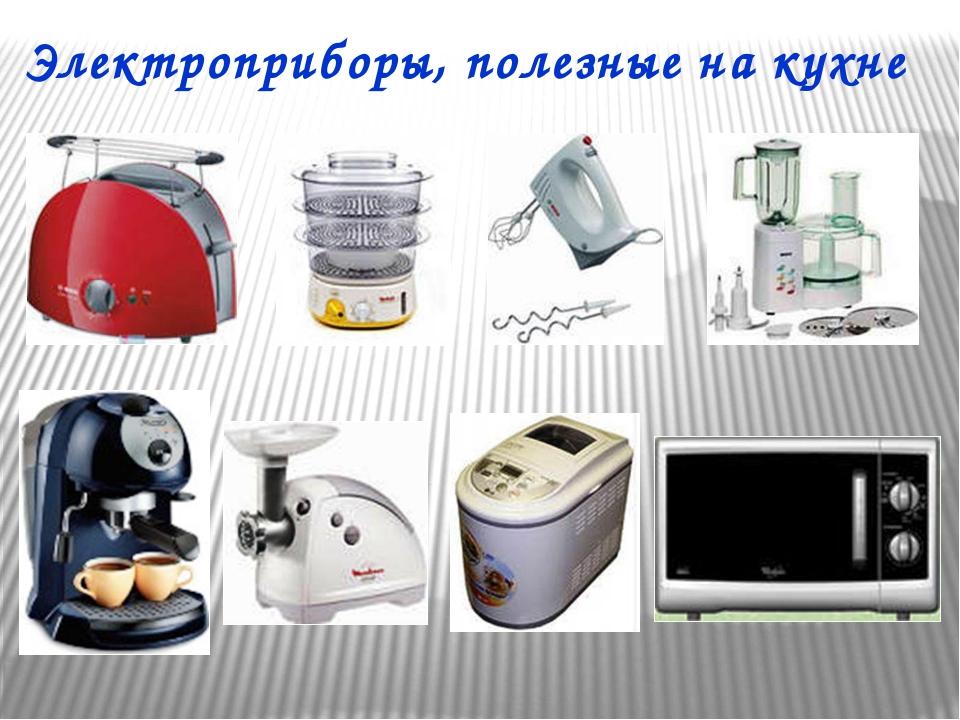 Дети должны знать:назначение основных электроприборов в доме;почему они так называются;как с ними обращаться:-Нельзя тянуть вилку из розетки за провод;-Нельзя браться за провода бытовых электроприборов мокрыми руками;-Нельзя пользоваться неисправными электроприборами и разбирать их включенными в розетку;Расширение словарного запаса детей:названия: телевизор, магнитофон, пылесос, люстра, телефон, радио, видеомагнитофон, торшер, лампа, компьютер, обогреватель, холодильник, миксер, утюг, стиральная машина, электроплита, тостер, фен, вентилятор, микроволновая печь, морозильник, техника, провод, розетка, вилка, электричество;признаки: цветной, черно-белый, большой, маленький, моющий, хрустальная, стеклянная, напольная, настольная, настенная, высокий, низкий, двухкамерный, горячий, холодный, стиральная, микроволновая, теплый, электрический, бытовая;действия: смотреть, веселиться, танцевать, слушать, чистить, пылесосить, включать — выключать, светить, разговаривать, пользоваться, играть, проветривать, согревать, показывать, гладить, стирать, готовить, поджаривать, сушить, разогревать, замораживать, доставать.Задание 1. Поиграйте в игру «Назови ласково»(Образование существительных с уменьшительно-ласкательными суффиксами) Телефон — телефончик, пылесос— пылесосик,торшер — торшерчик, лампа — лампочка, холодильник — холодильничек, утюг — утюжок, магнитофон — магнитофончик, плита — плитка (плиточка).Задание 2. Поиграйте в игру «Один — много»(Образование существительных множественного числа в именительном и родительном падежах)Телевизор — телевизоры — телевизоров,магнитофон — магнитофоны — магнитофонов,пылесос — пылесосы — пылесосов,люстра — люстры — люстр,телефон — телефоны — телефонов,радио — радио — радио,торшер — торшеры — торшеров,лампа — лампы — ламп,компьютер — компьютеры — компьютеров,холодильник — холодильники — холодильников,утюг — утюги — утюгов,машина — машины — машин,плита — плиты — плит,техника — техника — много техники,провод — провода — проводов,розетка — розетки — розеток,печь — печи — печей.Задание 3. Поиграйте в игру «Закончи предложение»(Согласование слов по типу управления)Мама стирает белье в ... (стиральная машина).Папа чистит ковер ... (пылесос).Дочь гладит одежду ... (утюг).Коля поджаривает хлеб в ... (тостер).Бабушка на кухне достает продукты из ... (холодильник).Даша готовит обед на ... (плита).Антон разговаривает с другом по ... (телефон).Фильмы и мультфильмы показывают по ... (телевизор).Вера читает книгу под настенной ... (лампа).Задание 4. Выучите с ребёнком пальчиковую игру:Пылесос.
Пылесос, пылесос, (ритмичное сгибание пальцев обеих рук (ладони смотрят вперёд)Ты куда суёшь свой нос? (то же, но ладони обращены друг к другу)Я жужжу, я жужжу, (соприкосновение кончиков пальцев)Я порядок навожу.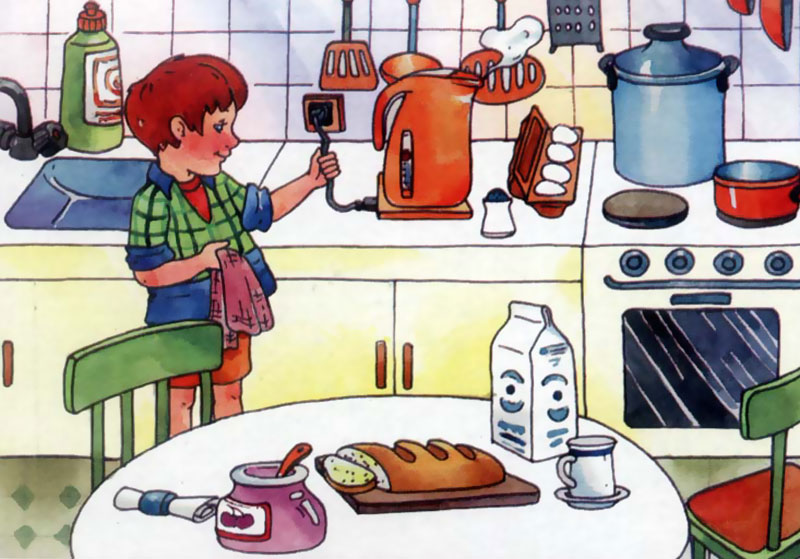 